  TESTLa scoalaIncercuieste litera unde sunt doar obiecte din sala de clasa: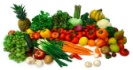 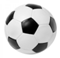 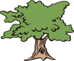 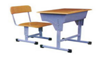 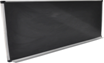 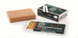 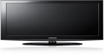 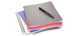 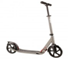 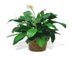 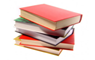 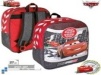 